ΣΧΟΛΗ ΜΗΧΑΝΙΚΩΝ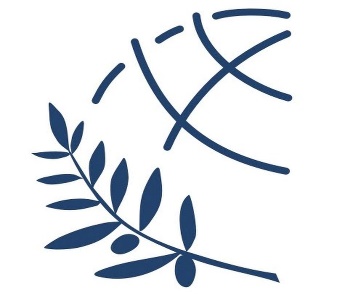 ΤΜΗΜΑ ΜΗΧΑΝΟΛΟΓΩΝ ΜΗΧΑΝΙΚΩΝ ΤΕΡΜΑ ΜΑΓΝΗΣΙΑΣ62124 ΣΕΡΡΕΣΤηλ.:    +30-23210-49124, 49125E-mail:  info@mech.ihu.gr          ΑΙΤΗΣΗ 			                                        ΕΠΩΝΥΜΟ : 		             ΟΝΟΜΑ :ΕΙΔΙΚΟ ΜΗΤΡΩΟ : ΕΞΑΜΗΝΟ : ________ΟΝΟΜΑ ΠΑΤΕΡΑ : ΟΝΟΜΑ ΜΗΤΕΡΑΣ : ΤΟΠΟΣ ΓΕΝΝΗΣΗΣ : ΔΙΕΥΘΥΝΣΗ ΜΟΝΙΜΗΣ ΚΑΤΟΙΚΙΑΣ : ΟΔΟΣ-ΑΡΙΘΜ. : _________________________                        ΠΕΡΙΟΧΗ : _________________________ΠΟΛΗ : ___________________Τ.Κ. : ________ΤΗΛΕΦΩΝΑ :ΣΤΑΘΕΡΟ : _________________________ΚΙΝΗΤΟ : _________________________E-mail : _________________________ΣΕΡΡΕΣ, _________________________ΠΡΟΣ: ΤΟ ΤΜΗΜΑ ΜΗΧΑΝΟΛΟΓΩΝ ΜΗΧΑΝΙΚΩΝ Παρακαλώ να κάνετε δεκτή την αίτηση συμμετοχής μου στην προσεχή απονομή πτυχιούχων του τμήματος.Σας ενημερώνω ότι σύμφωνα με τον Κανονισμό Σπουδών  έχουν συμπληρωθεί όλες οι απαιτούμενες προϋποθέσεις και ζητώ να μου χορηγήσετε τα παρακάτω πιστοποιητικά: Ο /Η ΑΙΤ _________________________(ΥΠΟΓΡΑΦΗ)ΕΙΔΟΣ ΠΙΣΤΟΠΟΙΗΤΙΚΟΥΑΡΙΘΜΟΣ ΠΡΩΤΟΚΟΛΛΟΥΑΝΤΙΓΡΑΦΟ ΠΤΥΧΙΟΥΑΝΑΛΥΤΙΚΗ ΒΑΘΜΟΛΟΓΙΑΒΕΒΑΙΩΣΗ ΓΝΩΣΗΣ Η/ΥΠΑΡΑΡΤΗΜΑ ΔΙΠΛΩΜΑΤΟΣ 